 	   BUS SERVICES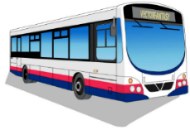 ABBERTON & LANGENHOE – COLCHESTER	16 April 2023 and until further noticeMONDAYS to FRIDAYS - 
For services on Saturdays, Sundays and Public Holidays 
please see reverseFirst Bus Service 86 via Mersea Road and Roberts Road (Average journey time 18 minutes)Buses leave Abberton cross roads island at 07:09, 07.45(not schooldays), 07:48(schooldays), 08:32, 09:41, 10:40 and then at 40 minutes past each hour until 14:40, then at 15:41, 16:40, 17:49, 18:54, 20:12*, 21:12*, 22:12* and 23:12*.Departures marked * leave from the bus shelter and display service number 68. Return services leave Colchester High Street (stop Ga) at 06:52, 07:37, 08:45, 09:44, then at 44 minutes past each hour until 15:44, then at 16:15, 16:55, 18:00, 19:12+, 20:12+, 21:12+, 22:12+ and 23:07+
Departures marked + display service number 68.Hedingham Service 63 via Berechurch and Abbey Field (Average journey time time 28 minutes)Buses leave Abberton cross roads bus shelter at 07:13, 09:54, 11:54, 13:54 and 16:54.Return services leave Colchester High Street (stop Fa) at 08:40, 09:41, 11:41, 13:41, 15:41(not schooldays), 1641 and 17:41.  On schooldays a service is available from Osborne Street bus station at 15:54.First Bus service 174/175 direct via Mersea Road (Average journey time 14 minutes)THE TIMETABLE FOR THIS ROUTE HAS CHANGED.   ADDITIONAL SERVICES  OPERATE DURING MORNINGS AND AFTERNOONS AND FORMER DEPARTURE TIMES NO LONGER APPLY.Buses (service 175) leave Fingringhoe Road (near junction with Edward Marke Drive) at 08:11 (schooldays), 08:16 (not schooldays), 10:26, 12:26,  14:26, 17:11 and 18:26.Return services (174) leave Colchester Bus Station (stop Bc in Stanwell St) at 08:45, 10:45, 12:45 and 15:05(schooldays), 15.10(not schooldays).First Bus service 174/175 via Fingringhoe and Rowhedge (Average journey time 41 minutes)Buses (service 174) leave Fingringhoe Road (opposite Edward Marke Drive) at 08:59, 10:59, 12:59, 15:22(not schooldays), 15:27(schooldays).Return services (175) leave Colchester Bus Station (stop Bc in Stanwell St) at 09:45, 11:45, 13:45, 15:05(schooldays), 15.10(not schooldays), 16:30 and 17:45.   BUS SERVICES	ABBERTON & LANGENHOE – COLCHESTER		  16 April 2023 and until further noticeSATURDAYS 
- For services on Mondays to Fridays please see reverseFirst Bus Service 86 via Mersea Road (Average journey time 18 minutes)Buses leave Abberton cross roads island at 07:39, 08:39, 09:40, and then at 40 minutes past each hour until 16:40 then at 17:39, 18:49, 20:12*, 21:12*, 22:12* and 23:12*.Departures marked * leave from the bus shelter and display service number 68. Return services leave Colchester High Street (stop Ga) at 07:42, 08:42, 9:44 then at 44 minutes past each hour until 16:44, then at 17:58, 20:12+, 21:12+, 22:12+ and 23:07+
Departures marked + display service number 68.Hedingham Service 63 via Berechurch and Abbey Field (Average journey time time 28 minutes)Buses leave Abberton cross roads bus shelter at 09:54, 11:54, 13:54 and 16:54.Return services leave Colchester High Street (stop Fa) at 08:40, 09:41, 11:41, 13:41, 15:41, 16:41 and 17:41.First Bus service 174/175 direct via Mersea Road (Average journey time 14 minutes)THE TIMETABLE FOR THIS ROUTE HAS CHANGED.   ADDITIONAL SERVICES  OPERATE DURING MORNINGS AND AFTERNOONS AND FORMER DEPARTURE TIMES NO LONGER APPLY.Buses (service 175) leave Fingringhoe Road (near junction with Edward Marke Drive) at 08:16 , 10:26, 12:26,  14:26, 17:11 and 18:26.Return services (174) leave Colchester Bus Station (stop Bc in Stanwell St) at 08:45, 10:45, 12:45 and 15:10.-First Bus service 174/175 via Fingringhoe and Rowhedge (Average journey time 41 minutes)Buses (service 174) leave Fingringhoe Road (opposite Edward Marke Drive) at 08:59, 10:59, 12:59 and 15:22Return services (175) leave Colchester Bus Station (stop Bc in Stanwell St) at 09:45, 11:45, 13:45, 16:30 and 17:45.SUNDAYS and PUBLIC HOLIDAYSFirst Bus Service 86 via Mersea Road (Average journey time 19 minutes)Buses leave Abberton cross roads bus shelter at 08:59 and then every 2 hours until 18:59, then at 20:52.Return services leave Colchester High Street (Stop Ga) at 09:54 and then every 2 hours until 19:54.NOTE SPECIALLY: Bus operating companies may change times and/or dates of operation at short notice.Full information can be found on websites: 
firstgroup.com/essex/plan-journey/timetables and hedingham.co.uk/timetablesThis document has been prepared on behalf of Abberton and Langenhoe Community.  No responsibility can be accepted for errors or omissions.